Новорічний ранок у наших наймолодших малюків. Спритні хлопята-зайченята і ялиночки-дівчатка танцювали й веселились круг ялиночки.Музичний керівник Проданюк Галина Михайлівна.Вихователі: Коптєва С.З., Бойко М.І., Давидюк С.Г., Сорокіна Л.Р.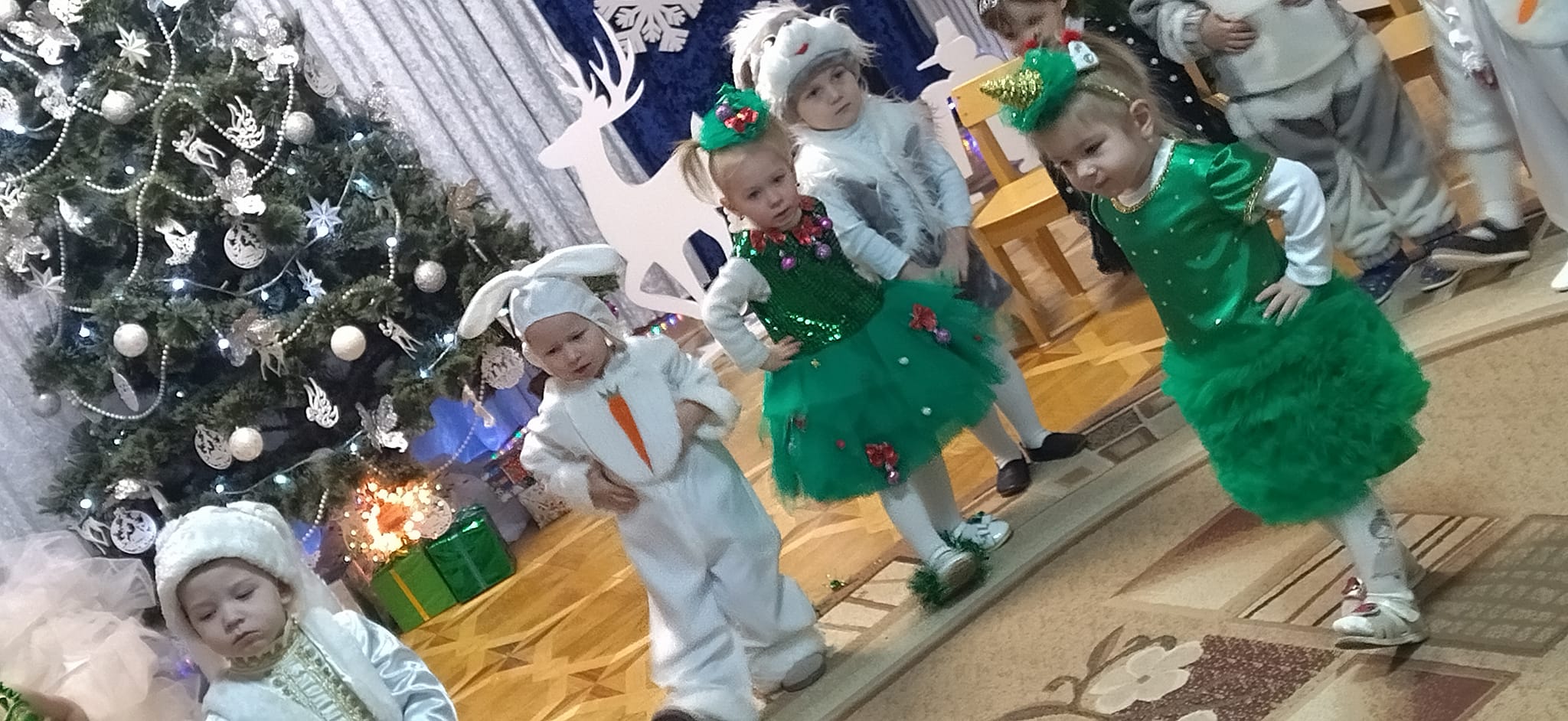 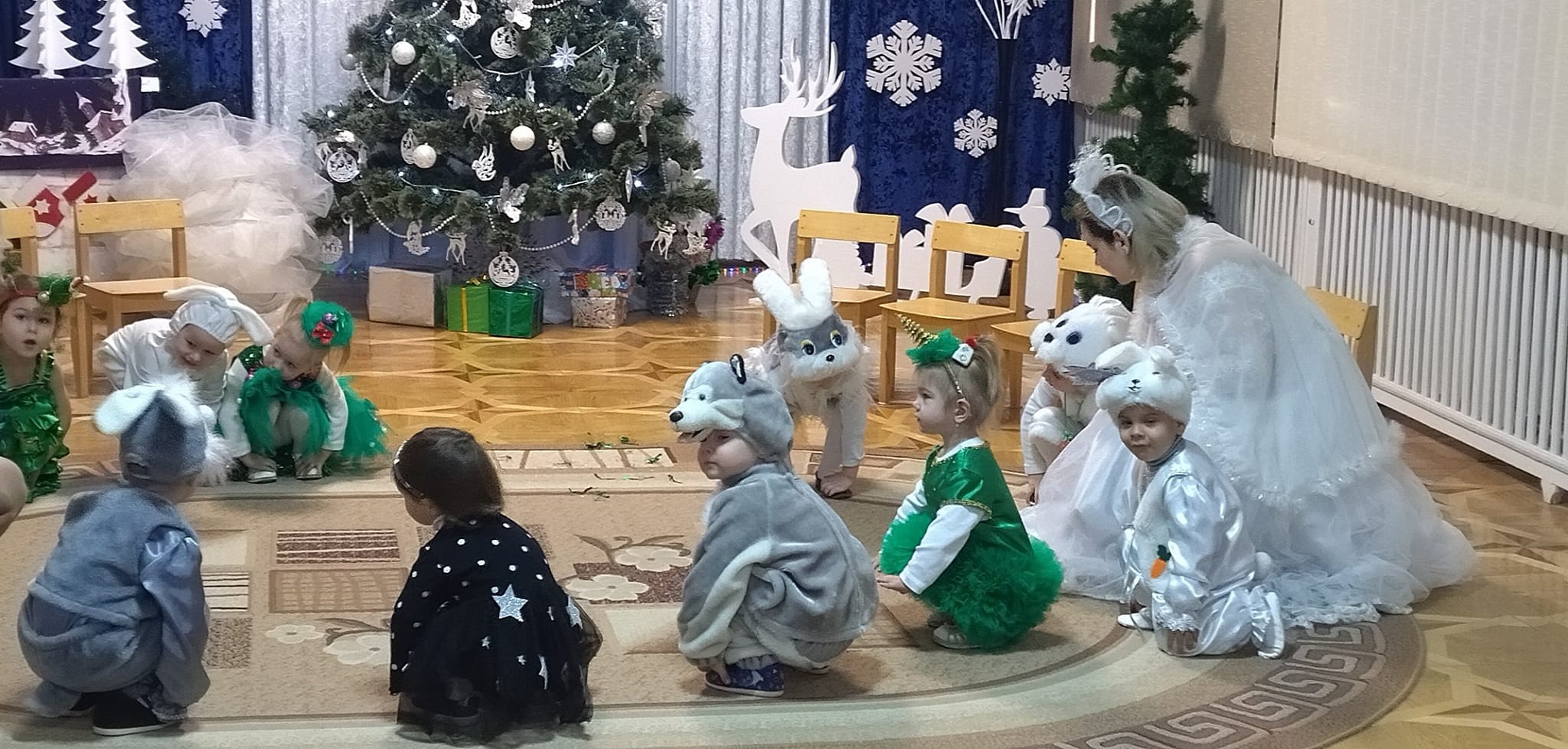 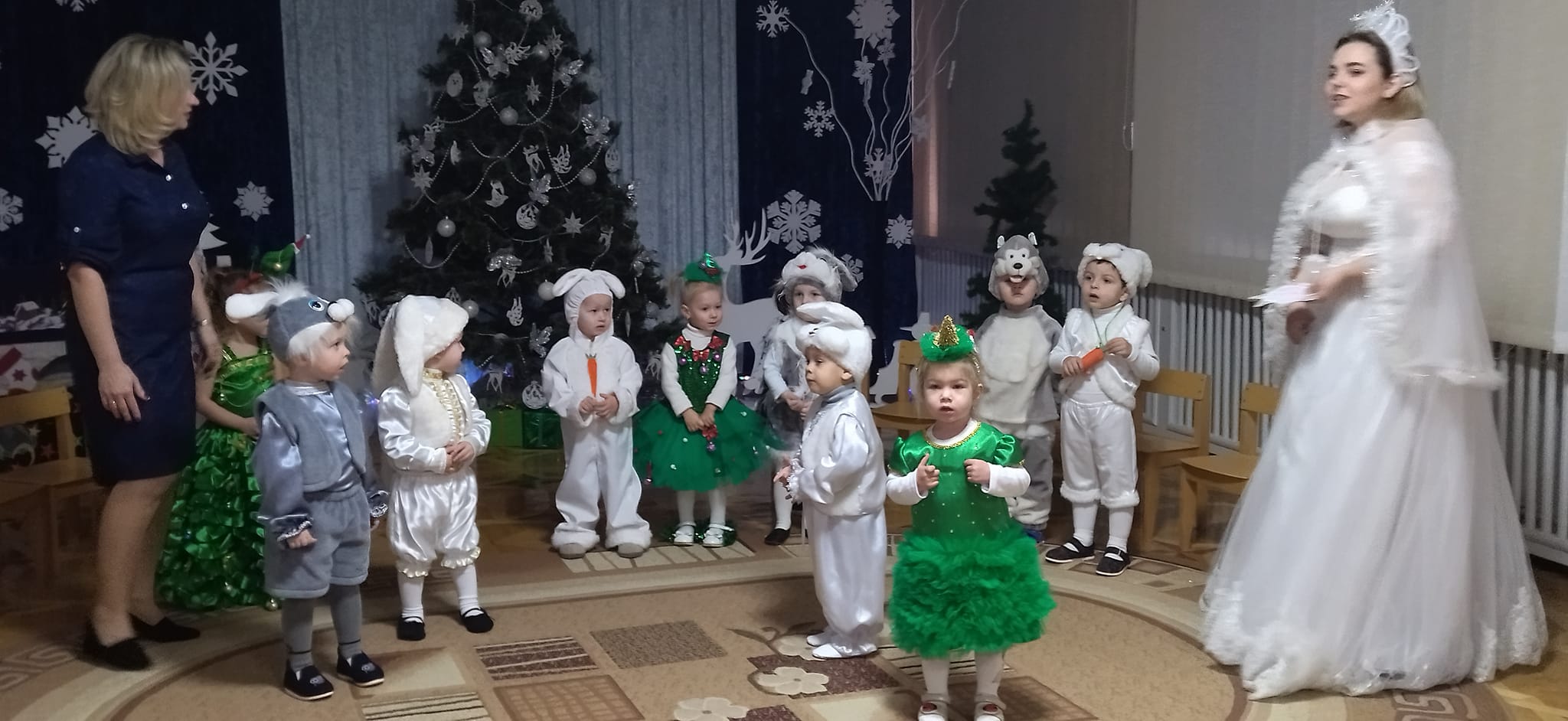 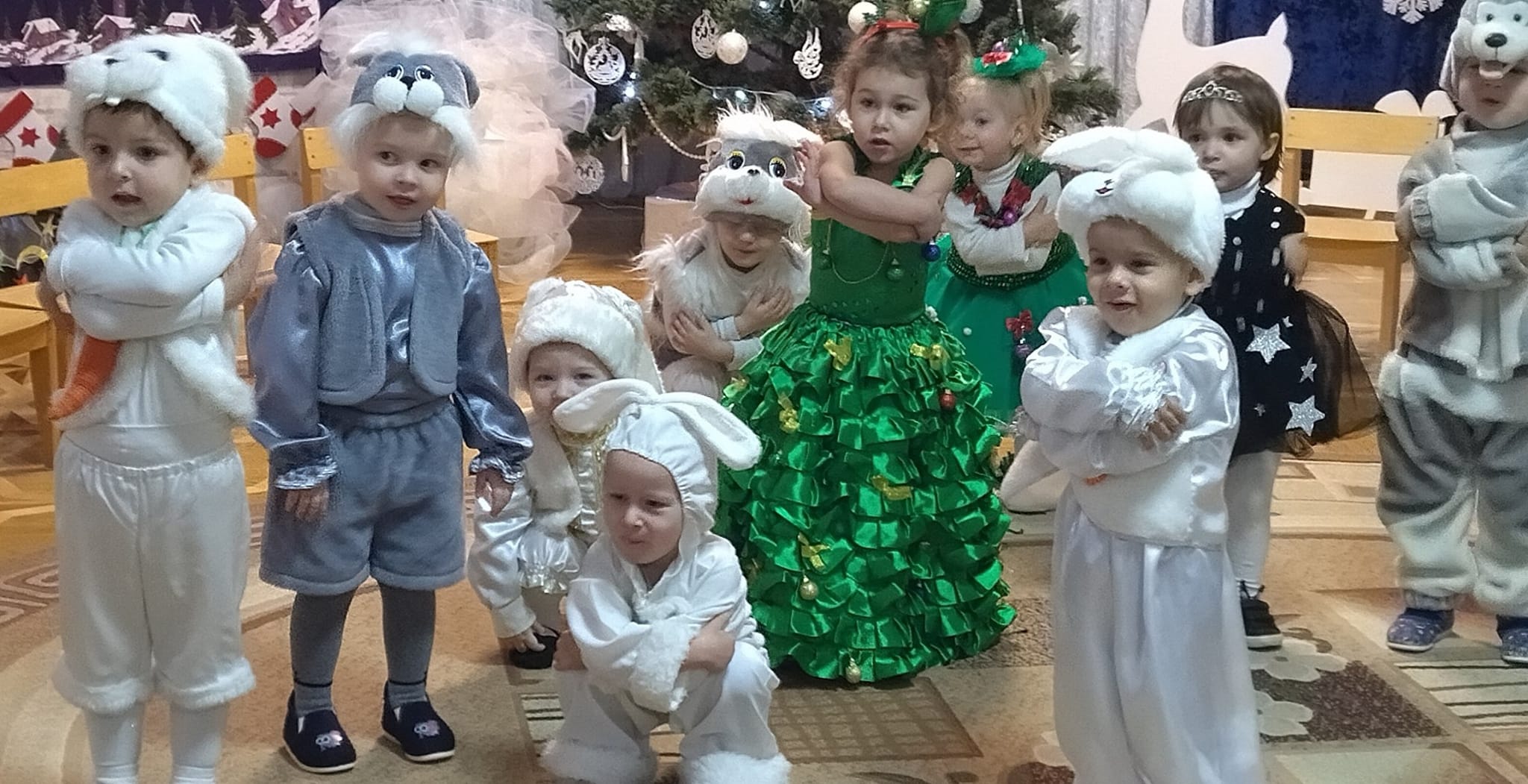 